COUNTY COMMISSION RECORD, VERNON COUNTYFriday, January 12, 2024,	                                                                     9th January Adj.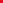 THE VERNON COUNTY COMMISSION MET, PURSUANT TO ADJOURNMENT, FRIDAY, JANUARY 12, 2024, AT 9:00 A.M.  PRESENT: JOE WILSON, PRESIDING COMMISSIONER; EVERETT L. WOLFE, SOUTHERN COMMISSIONER; ABSENT-CINDY THOMPSON, NORTHERN COMMISSIONER;              2024 BUDGETThe Commission met to finalize the 2024 Budget. The budget is available for public review in the Commission Office through January 22, 2024.                 ADJOURNOrdered that Commission adjourn at 10:15 A.M. until Tuesday, January 16, 2024.ATTEST: ________________________________ APPROVED:_____________________________		CLERK OF COMMISSION			       PRESIDING COMMISSIONER